                                                              Нетепа Наталья Владимировна                                                              учитель-логопед                                                                  МБДОУ №8 «Алёнушка» г. Тихорецк                                                              Краснодарский крайМастер - класс для родителей  по обучению грамоте в старшей группе на тему «Путешествие по стране звуков и слов»Цель: Уточнить представление родителей о процессе подготовки к обучению грамоте. Задачи: Активизировать знания родителей о звуках, слогах, словах, предложениях.Воспитывать мотивацию к занятиям с ребенком. Предварительная работа:  Ознакомление с основными направлениями и содержанием работы по подготовке детей к обучению грамоте. Подбор литературы, заданий для практической работы.  Раздаточный материал: предметные картинки, сигнальные карточки (для определения твёрдости-мягкости согласных звуков, гласных звуков), графические схемыДемонстрационный материал: использование мультимедийной презентации.Мастер-класс:
Логопед: Добрый день! Мы рады, что наша встреча состоялась. Сегодня мы поговорим, о том, как же лучше подготовить наших детей и себя к школе. Сейчас все уверены, что успех обучения ребенка в школе во многом зависит от того, насколько хорошо он к ней готов. Но школьную готовность  нельзя сводить только к обучению чтению, письму, начальным математическим знаниям. Важен не только объем знаний, полученных ребенком до школы, но и готовность к сложному процессу обучения: умение слушать педагога, воспринимать задание и способы творческого его выполнения, развитие самоконтроля.
Игра "Да – нет" - активизировать внимание родителей.Сейчас я вам предлагаю ответить на вопросы "Да", если вы согласны с моим высказыванием и "нет", если не согласны. Скажите громко и хором, друзья 
Деток своих все вы любите? (да)
С работы пришли, сил совсем нет, 
Вам хочется лекции слушать здесь? (нет)
Я вас понимаю…
Как быть, господа? 
Проблемы деток решать нужно нам? (да)
Дайте мне тогда ответ 
Помочь, откажитесь нам? (нет)
Последнее спрошу вас я 
Активными все будем? (да)Звуки бывают - гласные, согласные.Гласные звуки – это звуки, при произнесении которых воздушная струя выходит свободно, ей не мешают ни губы, ни зубы, ни язык, поэтому гласные звуки умеют петь. Они поют (голосят, гласят), могут пропеть любую мелодию. Гласные звуки обозначают символом красного цвета.
Согласные звуки - это звуки, при произнесении которых воздушная струя встречает преграду. Свободно выходить ей мешают - губы, зубы, язык. Согласные звуки обозначают символом синего цвета.Согласные звуки могут быть мягкими или твёрдыми. Звуки мы слышим, произносим, а буквы пишем; 
- показывая буквы, надо произносить не официальное алфавитное название, а тот звук, который эта буква обозначает- например, звук [р] мы произносим отрывисто: р! и букву р необходимо называть так же: р! Ни в коем случае ЭР или РЭ. Вводя буквы, давайте только печатные образцы. Логопед: Сегодня мы отправимся в увлекательное путешествие в страну звуков и слов. Старый ворон принёс мне карту этой таинственной страны. Давайте внимательно рассмотрим  её и увидим разные города и необычные названия этих городов. А теперь в путь отправимся в страну на волшебном транспорте – воздушных шарах. Будем лететь и повторять слоги.Упражнение «Запомни повтори» - воспроизведение слоговых рядовДети: РА-РА- РА,   АР-ОР-УР-ЫРЛогопед: первый городГород "Цветочные поляны"  - Для этой игры необходимо иметь две  полянки и 6-8 пестрых бабочек с изображением предметных картинок. На обратной стороне бабочки предметные картинки, необходимо определить на какой звук начинается слово на  согласный или гласный звук. Необходимо Бабочки поселить на синюю полянку с согласными звуками, а с гласными - на красную. Город  «Большое ухо» - определите первый  и последний звук в словеНа мольберте карточки с изображениями предметов. Назови,  какой первый звук ты услышал.  Назовите другие предметы, название которого начинается с того же звука, что и слово. Определите последний звук в слове. Назовите другой предмет, название которого заканчивается этим же звуком.
Город «Прятки» Звуки любят играть в прятки. Давайте поиграем с ними. Прячутся звуки в словах. Звук может спрятаться в начале, в середине и в конце слова. Вам нужно определить позицию звука Р. (показ картин РАК, СЫР, БАРАБАН)
Физминутка.Мы трудились очень много,Отдохнем сейчас немногоРуки – вверх!Руки – вниз!Влево – вправо повернитесьДружно сели,Дружно всталиИ наклоны делать стали,Стали прыгать и  скакать.Будем звуки повторять{ а } – поднимаем руки вверх{ у } – вытягиваем руки вперед{ и } – разводим руки в стороныА теперь опять шагать.Город «Звучалкин»   Звуковой анализ слов.Самое сложное, что даётся детям – это звуковой анализ слова. Что это такое, я попытаюсь сейчас вам объяснить.Звуковой анализ слова – это определение звуков в слове по порядку и их характеристика (гласный, согласный, твердый, мягкий)Звуковая схема слова – это последовательность квадратов - символов, выложенных в том порядке в том порядке, что и звуки в слове.Звуковой анализ слова выполняется путем последовательного выделения голосом звуков в слове и их характеристика. Например: рак1)    Произносим слово медленно, четко, так, чтобы был слышен каждый звук.2)    Выделяем голосом первый звук Р – ак: Р – согл, тв. зв. звук -3)    Выделяем голосом второй звук р – АА – к: О – гласн. звук -4)    Выделяем голосом третий звук ра- КК: К – согл, тв. гл. звук -В слове РАК 3 звука – 2 согл. и 1 гласн.           Самостоятельное выполнение звукового анализа слов: луна, кот, роза, мак.Город «Хлопотушкин» (деление слов на слоги).Слоги и слова.Слоги – это части слова. Слово делим на слоги при помощи хлопков, слово можно прошагать, ладонь руки находящаяся под подбородком, сколько раз подбородок коснётся руки столько в слове и слогов. Сколько в слове гласных столько и слогов.Обозначение – полоска разделенная маленькими черточками на столько частей, сколько слогов в слове.У каждого домика свой номер №1, №2, №3, №4. Возьмите предметные картинки, назовите свое слово, разделите его на слоги и найдите свой домик. Сколько в слове слогов, такой будет номер вашего домика.Молодцы, хорошо справились с заданием.- Скажите, пожалуйста, что складывают из букв? (слова)- Что получается из слов, которые собираются вместе? (предложения)На этом заканчивается наше путешествие по стране звуков и слов, мы может вернуться в любой понравившийся вам город. А мы отправляемся домой, пора в обратную дорогу. Упражнение «Запомни повтори» - воспроизведение слоговых рядов.Подведение итогов - «Все у меня в руках» 
Предложить родителям оценить себя по достижению цели встречи. Выбрать сигнальное условное обозначение «зеленую» - «владею достаточной информацией по подготовке к обучению грамоте», «желтый» – «владею не достаточным объемом информации», «красный» - «не владею…»Нашу встречу мне хочется закончить словами: Берегите друг друга,Добротой согревайте!Берегите друг друга,Обижать не давайте!Берегите друг друга,Суету позабудьте,И в минутку досугаРядом вместе побудьте!Не забывайте, что детство – это удивительное время в жизни каждого человека и оно не заканчивается с поступлением в школу. Уделяете больше времени для совместного общения. Ваша любовь и забота нужны ребенку больше всего. 

Желаем успехов вам и вашим детям!                     1. Показывая детям буквы, называйте краткий вариант звука. Произносите кратко – «к», а не «кэ» или «ка».2. Знакомьте сразу не со всеми буквами в такой последовательности: гласные, затем длительные согласные – м, с, в, х …3. Не следует соотносить букву, с какой- то одной картинкой, как во многих азбуках, так как при узнавании буквы ребёнок сначала вспоминает картинку, а потом уже название буквы. А иногда он вспоминает только картинку. Придумывайте несколько слов с данной буквой, а не одно, чтобы буква не ассоциировалась с каким-либо определённым предметом. Как лучше запомнить букву? Необходимо рассмотреть букву, сравнить её с чем-либо, создать образ для запоминания с помощью зрительного соотнесения, ощущений, движений, т.е. использовать разные анализаторы: слух, зрение, тактильные ощущения, а так же двигательную память.  Приёмы запоминания зрительного образа буквы.На что похожа буква? Найти в окружающих предметах: С-месяц, Р-топор, Т-молоток, П-турник, О-обруч, У-улитка и т.д. (книжка-малышка)Слепить букву из пластилина, теста;Написать букву на песке, на манке, в воздухе;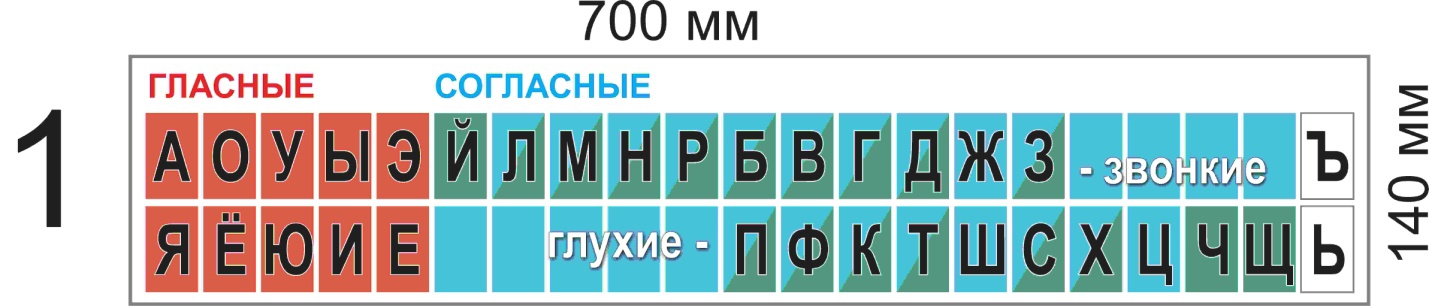 Выложить букву из палочек, спичек, камней, мозаики, пуговиц, сделать из шнурка и других подручных материалов;Сделать букву из рук;Зачеркнуть букву в журнале или в старой детской книжке. Определить ребёнку границы: 1 страница или половина страницы.Находить буквы на вывесках магазинов.Узнай буквы по зеркальному изображениюПеределать букву или «Буквенный конструктор».МБДОУ №8 «Алёнушка»Составитель: учитель-логопед Нетепа Н.ВКопилка для родителей«Техника безопасности»при запоминании букв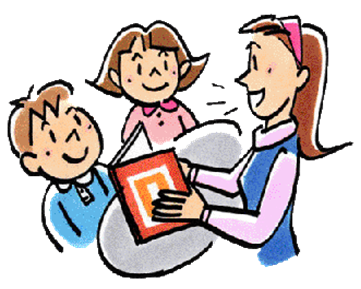 